На основу члана 9. Правилника за расподелу средстава из буџетског фонда за развој ловства АП Војводине за 2022. годину - опрема („Службени лист АПВ“ број 5/22) покрајински секретар за пољопривреду, водопривреду и шумарство дана 18.04.2022. године доноси
ОДЛУКУ
о опредељивању средстава по Конкурсу за расподелу средстава из буџетског фонда за развој ловства АП Војводине за 2022. годину – опрема
I
1.
Средства за суфинансирање израду и реализацију програма и пројеката развоја ловства, опрема, истраживање и израда и реализације пројеката ради унапређивања стања популације дивљачи и њених станишта на територији АП Војводине и друге намене у складу са Законом о дивљачи и ловству у висини од 35.250.000,00 динара предвиђена тачком III тачка 1. Покрајинске скупштинске одлуке о годишњем програму коришћења средстава из буџетског фонда за развој ловства ап војводине за 2022. годину („Сл.лист АПВ“ број 54/21) по спроведеном Конкурсу за расподелу средстава из буџетског фонда за развој ловства АП Војводине за 2022. годину - Унапређивање стања популације дивљачи и њених станишта, опремање корисника ловишта и праћење стања појединих врста дивљачи на територији АП Војводине, који је објављен у дневном листу „Дневник“ дана 18.01.2022. године („Службеном листу АПВ“, број 5/22) и сајту Покрајинског секретаријата, по Правилнику  за расподелу средстава из буџетског фонда за развој ловства АП Војводине за 2022. годину опрема, истраживање и израда и реализације пројеката ради унапређивања стања популације дивљачи и њених станишта на територији АП Војводине („Службени лист АПВ“ број 5/22), сходно бодовној листи коју је утврдила Комисија за спровођење Конкурса за расподелу средстава из буџетског фонда за развој ловства АП Војводине за 2022. годину од дана 14.04.2022. године расподељују се:
1.а. за суфинансирање изградње ловно - техничких објеката- изградња високих чека у висини од 7.008.800,00 динара2.а. за суфинансирање набавке опреме за кориснике ловишта – уређаја за осматрање дивљачи, са заштитом од воде и замагљивања и отпорност на ниске температуре – спектив са укупном пројектном ценом и износом трежених средства у висини од 5.520.712,00 динара.2.а. за суфинансирање набавке опреме за кориснике ловишта – службене радне  униформе за ловочуварску и стручну службу са укупном пројектном ценом и износом трежених средства у висини од 10.741.642,00 динара.2.а. за суфинансирање набавке опреме  за кориснике ловишта – оптички нишан  за службено оружје корисника ловишта, са укупном пројектном ценом и износом трежених средства у висини од 2.297.741,00 динара.2.а. за суфинансирање набавке опреме за кориснике ловишта – набавка чамца са ванбродским мотором за осматрање и мониторинг дивљачи на воденим површинама ловишта, са укупном пројектном ценом и износом трежених средства у висини од 2.156.000,00динара.2.б. за финансирање друге намене у складу са законом о дивљачи и ловству - истраживање реалног прираста зеца у АП Војводини у висини од 2.000.000,00 динара2.ц. за финансирање друге намене у складу са законом о дивљачи и ловству - израде и реализације пројекта промоције ловства у АП Војводини - адаптација и опремање едукативног центра ловства са изложбеном поставком у висини од 5.500.000,00 динараОдбацују се пријаве :
2.а. за набавку опреме  за кориснике ловишта – теренског возила:2.а. за набавку опреме за кориснике ловишта – уређај за осматрање дивљачи, са заштитом од воде и замагљивања и отпорност на ниске температуре – спектив:2.а. за набавку опреме за кориснике ловишта – службене радне униформе за ловочуварску и стручну службу:2.а. за набавку опреме за кориснике ловишта – оптички нишан за службено оружје корисника ловишта2.а. за суфинансирање набавке опреме за кориснике ловишта - набавка чамца са ванбродским мотором за осматрање и мониторинг дивљачи на воденим површинама ловишта2.ц. за пријава за израду и реализацију пројекта промоције ловства у АП Војводини - адаптација и опремање едукативног центра  ловства са изложбеном поставкомОдбијају се пријаве :2.а. за набавку опреме  за кориснике ловишта – теренског возила:2.а. за набавку опреме за кориснике ловишта – уређај за осматрање дивљачи, са заштитом од воде и  замагљивања и отпорност на ниске температуре – спектив:2.а. за набавку опреме за кориснике ловишта – службене радне униформе за ловочуварску и стручну службу:О б р а з л о ж е њ е
Покрајински секретаријат за пољопривреду, водопривреду и шумарство (у даљем тексту: Секретаријат), објавио је Конкурсу  за расподелу средстава из буџетског фонда за развој ловства АП Војводине за 2022. годину - опрема (у даљем тексту: Конкурс) у дневном листу „Дневник“ дана 18.01.2022. године и „Службеном листу АПВ“ број 5/22 године и донео је Правилник за спровођење Конкурса за за расподелу средстава из буџетског фонда за развој ловства АП Војводине за 2022. годину - набавка опреме (Службени лист АПВ“ број 5/22) (у даљем тексту: Правилник).Чланом 8. Правилника је прописано да Комисија разматра пријаве поднете на Конкурс и сачињава предлог Одлуке о додели средстава, а да коначну одлуку доноси Покрајински секретар за пољопривреду, водопривреду и шумарство. Комисија је доставила Записник о раду са предлогом одлуке о опредељивању средстава бр. 104-401 272/2022-07-1 од 14.04.2022. године.Комисија је констатовала:•	 Да је по расписаном Конкурсу пристигло укупно 84 пријавe;•	за суфинансирање набавке опреме за кориснике ловишта – теренског возила пристигло 18 пријава•	све пријаве су благовремене Од укупног броја пристиглих пријава 17 пријaвa испуњава све услове предвиђене конкурсом и правилником, док је 8 пријава одбијено и 1 одбачена. •	Подносиоци пријава, њих  17, који испуњавају  услове прописане Конкурсом и Правилником бодовани су у складу са чланом 9.  Правилника и оствареним бројем бодова •	Подносиоци пријава, њих  9 , са којима се покрајинском секретару за пољопривреду, водопривреду и шумарство предлаже да закључи  уговор о додели бесповратних средстава са оствареним бројем бодова и предложеним износом средстава приказани су прилогу број 1.•	Подносиоци пријава, њих 8, којима су пријаве одбијене и разлози одбијања приказани су у прилогу број 2;•	Подносиоци пријава, њих  1 , којима су пријаве одбачене и разлози одбацивања приказани су у прилогу број 3; Прилог 1.Прилог 2.Прилог 3.•	за суфинансирање набавке опреме за кориснике ловишта – уређаја за осматрање дивљачи, са заштитом од воде и замагљивања и отпорност на ниске температуре – спектив пристигло 33 пријава•	све пријаве су благовремене Од укупног броја пристиглих пријава 17 пријaвa испуњава све услове предвиђене конкурсом и правилником, док је 3 пријаве одбијено и 1 одбачена. •	Подносиоци пријава, њих  32, који испуњавају  услове прописане Конкурсом и Правилником бодовани су у складу са чланом 9.  Правилника и оствареним бројем бодова •	Подносиоци пријава, њих 29, са којима се покрајинском секретару за пољопривреду, водопривреду и шумарство предлаже да закључи  уговор о додели бесповратних средстава са оствареним бројем бодова и предложеним износом средстава приказани су прилогу број 4.•	Подносиоци пријава, њих 3, којима су пријаве одбијене и разлози одбијања приказани су у прилогу број 5;•	Подносиоци пријава, њих  1 , којима су пријаве одбачене и разлози одбацивања приказани су у прилогу број 6; Прилог 4.Прилог 5.Прилог 6.•	за суфинансирање набавке опреме за кориснике ловишта – службене радне униформе за ловочуварску и стручну службу корисника ловишта, пристигло 165 пријава•	све пријаве су благовремене Од укупног броја пристиглих пријава 139 пријaвa испуњава све услове предвиђене конкурсом и правилником, док је 2 пријаве одбијено и 26 одбачених. •	Подносиоци пријава, њих  32, који испуњавају  услове прописане Конкурсом и Правилником бодовани су у складу са чланом 9.  Правилника и оствареним бројем бодова •	Подносиоци пријава, њих 137, са којима се покрајинском секретару за пољопривреду, водопривреду и шумарство предлаже да закључи  уговор о додели бесповратних средстава са оствареним бројем бодова и предложеним износом средстава приказани су прилогу број 7.•	Подносиоци пријава, њих 2, којима су пријаве одбијене и разлози одбијања приказани су у прилогу број 8;•	Подносиоци пријава, њих 26 , којима су пријаве одбачене и разлози одбацивања приказани су у прилогу број 9; Прилог 7.Прилог 8.Прилог 9.•	за суфинансирање набавке опреме за кориснике ловишта – набавка оптичких нишана за службено оружје корисника ловишта пристигло 26 пријава•	све пријаве су благовремене Од укупног броја пристиглих пријава 20 пријaвa испуњава све услове предвиђене конкурсом и правилником, док је 6 пријава одбачено. •	Подносиоци пријава, њих  20, који испуњавају  услове прописане Конкурсом и Правилником бодовани су у складу са чланом 9.  Правилника и оствареним бројем бодова •	Подносиоци пријава, њих 20, са којима се покрајинском секретару за пољопривреду, водопривреду и шумарство предлаже да закључи  уговор о додели бесповратних средстава са оствареним бројем бодова и предложеним износом средстава приказани су прилогу број 10.•	Подносиоци пријава, њих 6 , којима су пријаве одбачене и разлози одбацивања приказани су у прилогу број 11; Прилог 10.Прилог 11.•	за суфинансирање набавке опреме за кориснике ловишта – набавка чамца са ванбродским мотором за осматрање и мониторинг дивљачи на воденим површинама ловишта, пристигло 4 пријаве•	све пријаве су благовремене Од укупног броја пристиглих пријава 3 пријaве испуњавају све услове предвиђене конкурсом и правилником, док је 1 пријава одбачена. •	Подносиоци пријава, њих  3, који испуњавају  услове прописане Конкурсом и Правилником бодовани су у складу са чланом 9.  Правилника и оствареним бројем бодова •	Подносиоци пријава, њих 3, са којима се покрајинском секретару за пољопривреду, водопривреду и шумарство предлаже да закључи  уговор о додели бесповратних средстава са оствареним бројем бодова и предложеним износом средстава приказани су прилогу број 12.•	Подносиоци пријава, њих 1, којима су пријаве одбачене и разлози одбацивања приказани су у прилогу број 13; Прилог 12.Прилог 13.•	за финансирање - Истраживање реалног прираста зеца у АП Војводини пристигла је  1 пријава•	пријава је благовремена Од укупног броја пристиглих пријава 1 пријaвa испуњава све услове предвиђене конкурсом и правилником. •	Подносиоц пријаве, њих  1, која испуњава  услове прописане Конкурсом и Правилником бодовани су у складу са чланом 9.  Правилника и оствареним бројем бодова •	Подносиоц пријаве, њих 1, са којима се покрајинском секретару за пољопривреду, водопривреду и шумарство предлаже да закључи  уговор о додели бесповратних средстава са оствареним бројем бодова и предложеним износом средстава приказани су прилогу број 14.Прилог 14.за финансирање израде и реализације пројекта промоције ловства у АП Војводини - адаптација и опремање едукативног центра ловства са изложбеном поставком, пристигло је 2 пријаве•	све пријаве су благовремене Од укупног броја пристиглих пријава 1 пријaва испуњава све услове предвиђене конкурсом и правилником, док је 1 пријава одбачена. •	Подносиоци пријава, њих  1, који испуњавају  услове прописане Конкурсом и Правилником бодовани су у складу са чланом 9.  Правилника и оствареним бројем бодова •	Подносиоци пријава, њих 1, са којима се покрајинском секретару за пољопривреду, водопривреду и шумарство предлаже да закључи  уговор о додели бесповратних средстава са оствареним бројем бодова и предложеним износом средстава приказани су прилогу број 15.•	Подносиоци пријава, њих 1, којима су пријаве одбачене и разлози одбацивања приказани су у прилогу број 16; Прилог 15.Прилог 16.На основу предлога Комисије, донета је одлука и опредељена су средства као у диспозитиву.Имајући у виду горе наведено одлучено је као у диспозитиву.Поука о правном леку: Жалба се улаже покрајинском секретару у року од 15 дана од дана достављања појединачног решења, односно најкасније у року од 30 дана од објављивања Одлуке на званичној интернет страници Покрајинског секретаријата за лица за које лична достава није успела. Покрајински секретарЧедомир БожићДоставити:ОбрађивачуОдељење за нормативно-правне,управно-правне и опште пословеОдељење за планирање и извршење буџета и агроекономикуЗа сајт у електронској формиЗа предмет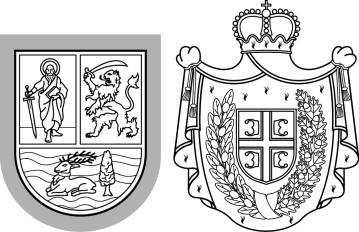 Република СрбијаАутономна покрајина ВојводинаПокрајински секретаријат запољопривреду, водопривреду и шумарствоБулевар Михајла Пупина 16, 21000 Нови СадТ: +381 21 487 44 11, +381 21 456 721   Ф: +381 21 456 040psp@vojvodina.gov.rs
БРОЈ: 104-401-272/2022-07-3                                                             ДАТУМ: 18.04.2022. годинеР.бр.Број омотаПодносилац пријавеМесто  - СедиштеТип возилаСтарост возилаЗбир бодоваОдобрен износУчешће ПС %Учешће корисника за УговорУчешће корисника %Укупна вредност опреме1104-401-2764/2022-07ЛУ Града ЗрењанинаЗрењанинDacia dusterново300850.000,0037,291.429.441,8662,712.279.441,862104-401-4285/2022-07ЛУ Паланка-МладеновоБачка ПаланкаЛада нива2011270470.000,0078,33130.000,0021,67600.000,003104-401-1451/2022-07ЛУ ЛовацВршацLada niva2018265850.000,0080,95200.000,0019,051.050.000,004104-401-4189/2022-07ЛУ ФазанБашаидDacia duster2019260850.000,0052,14780.145,0047,861.630.145,005104-401-4286/2022-07ЛУ БрзаваПландиштеЛада нива2014255792.000,0090,0088.000,0010,00880.000,006104-401-4308/2022-07ЛУ Фазан-ВршацВршацЛада нива2018235850.000,0089,47100.000,0010,53950.000,007104-401-4307/2022-07ЛУ Панонија МолМолЛада нива2017215850.000,0089,47100.000,0010,53950.000,008104-401-2483/2022-07ЛУ Нови СадНови СадGreat wall - hover H62015215850.000,0085,00150.000,0015,001.000.000,009104-401-2767/2022-07ЛУ Бачко ГрадиштеБачко ГрадиштеЛада нива2015215646.800,0089,8673.000,0010,14719.800,00Укупно:Укупно:Укупно:Укупно:Укупно:Укупно:Укупно:7.008.800,003.050.586,8610.059.386,86Р.бр.Број омотаПодносилац пријавеМесто  - СедиштеЗбир бодоваОдобрен износУчешће ПС %Учешће корисника за УговорУчешће корисника %Укупна вредностопреме1104-401-2760/2022-07ЛУ Града ЗрењанинаЗрењанин290200.000,0084,4636.800,0015,54236.800,002104-401-1857/2022-07ЛУ Стара ТисаЖабаљ275198.000,0088,0027.000,0012,00225.000,003104-401-4179/2022-07ЛУ ДропљаЧока240191.250,0085,0033.750,0015,00225.000,004104-401-3344/2022-07ЛУ СентаСента235176.000,0089,8020.000,0010,20196.000,005104-401-3270/2022-07ЛУ Обедска бараПећинци215200.000,0088,8925.000,0011,11225.000,006104-401-2506/2022-07ЛУ РитВајска205200.000,0088,8925.000,0011,11225.000,007104-401-3330/2022-07ЛУ СремШид205200.000,0088,8925.000,0011,11225.000,008104-401-3231/2022-07ЛУ СремацРума195139.950,0090,0015.550,0010,00155.500,009104-401-3265/2022-07ЛУ Западна БачкаСомбор185192.720,0088,0026.280,0012,00219.000,0010104-401-4301/2022-07ЛУ КовинКовин185200.000,0088,8925.000,0011,11225.000,0011104-401-3333/2022-07ЛУ АдаАда180200.000,0088,8925.000,0011,11225.000,0012104-401-4304/2022-07ЛУ СрндаћЧеларево180200.000,0088,8925.000,0011,11225.000,0013104-401-2487/2022-07ЛУ Фазан СрбобранСрбобран180200.000,0088,8925.000,0011,11225.000,0014104-401-4193/2022-07ЛУ Врбас 2018Врбас175200.000,0088,8925.000,0011,11225.000,0015104-401-2768/2022-07ЛУ ПетровецБачки Петровац175200.000,0088,8925.000,0011,11225.000,0016104-401-4302/2022-07ЛУ КовинКовин175200.000,0088,8925.000,0011,11225.000,0017104-401-3245/2022-07ЛУ Ловачко друштво Срндаћ у Бачкој ТополиБачка Топола175200.000,0088,8925.000,0011,11225.000,0018104-401-3363/2022-07ЛУ ЈаребицаКула170200.000,0088,8925.000,0011,11225.000,0019104-401-1437/2022-07ЛУ ТамишКрајишник170200.000,0088,8925.000,0011,11225.000,0020104-401-3331/2022-07ЛУ СремШид170200.000,0088,8925.000,0011,11225.000,0021104-401-3347/2022-07ЛУ ТуријаТурија170200.000,0088,8925.000,0011,11225.000,0022104-401-3297/2022-07ЛУ Фазан-Нови КозарциНови Козарци170131.200,0080,0032.800,0020,00164.000,0023104-401-3253/2022-07ЛУ СивацСивац170200.000,0088,8925.000,0011,11225.000,0024104-401-2479/2022-07ЛУ Нови СадНови Сад165200.000,0088,8925.000,0011,11225.000,0025104-401-3239/2022-07ЛУ СомборСомбор165200.000,0084,4636.800,0015,54236.800,0026104-401-4271/2022-07ЛУ ОповоОпово165147.600,0090,0016.400,0010,00164.000,0027104-401-2744/2022-07ЛУ Зец-Руско СелоРуско Село165143.992,0087,8020.008,0012,20164.000,0028104-401-3285/2022-07ЛУ Обедска бараПећинци160200.000,0088,8925.000,0011,11225.000,0029104-401-1439/2022-07ЛУ Живорад Жика БрзакНови Сад160200.000,0088,8925.000,0011,11225.000,00УКУПНО:УКУПНО:УКУПНО:УКУПНО:УКУПНО:5.520.712,00740.388,006.261.100,00р.брБрој омотаДатум пријемаПодносилац пријавеМесто  - СедиштеЗбир бодоваОдобрен износУчешће ПС %Учешће корисникаУчешће корисника %Укупна вредностопреме1104-401-2746/2022-0718.02.2022.ЛУ КикиндаКикинда19580.000,0088,8910.000,0011,1190.000,002104-401-2746/2022-0718.02.2022.ЛУ КикиндаКикинда19580.000,0088,8910.000,0011,1190.000,003104-401-1017/2022-077.02.2022.ЛУ Суботичка пешчараСуботица19580.000,0088,8910.000,0011,1190.000,004104-401-1017/2022-077.02.2022.ЛУ Суботичка пешчараСуботица19580.000,0088,8910.000,0011,1190.000,005104-401-1857/2022-0714.02.2022.ЛУ Стара ТисаЖабаљ18579.200,0088,0010.800,0012,0090.000,006104-401-1857/2022-0714.02.2022.ЛУ Стара ТисаЖабаљ18579.200,0088,0010.800,0012,0090.000,007104-401-1857/2022-0714.02.2022.ЛУ Стара ТисаЖабаљ18579.200,0088,0010.800,0012,0090.000,008104-401-3348/2022-0721.02.2022.ЛУ Нова ЦрњаНова Црња18579.993,0088,4310.467,0011,5790.460,009104-401-1017/2022-077.02.2022.ЛУ Суботичка пешчараСуботица18080.000,0088,8910.000,0011,1190.000,0010104-401-4288/2022-0721.02.2022.ЛУ БрзаваПландиште18079.200,0088,0010.800,0012,0090.000,0011104-401-4288/2022-0721.02.2022.ЛУ БрзаваПландиште18079.200,0088,0010.800,0012,0090.000,0012104-401-4288/2022-0721.02.2022.ЛУ БрзаваПландиште18079.200,0088,0010.800,0012,0090.000,0013104-401-4198/2022-0721.02.2022.ЛУ БечејБечеј17580.000,0088,8910.000,0011,1190.000,0014104-401-4198/2022-0721.02.2022.ЛУ БечејБечеј17580.000,0088,8910.000,0011,1190.000,0015104-401-4198/2022-0721.02.2022.ЛУ БечејБечеј17580.000,0088,8910.000,0011,1190.000,0016104-401-4306/2022-0721.02.2022.ЛУ МостонгаОџаци17580.000,0089,859.040,0010,1589.040,0017104-401-4306/2022-0721.02.2022.ЛУ МостонгаОџаци17580.000,0089,859.040,0010,1589.040,0018104-401-4306/2022-0721.02.2022.ЛУ МостонгаОџаци17580.000,0089,859.040,0010,1589.040,0019104-401-1866/2022-0714.02.2022.ЛУ Горњи ТамишБока17080.000,0088,8910.000,0011,1190.000,0020104-401-1866/2022-0714.02.2022.ЛУ Горњи ТамишБока17080.000,0088,8910.000,0011,1190.000,0021104-401-1018/2022-077.02.2022.ЛУ Суботичка пешчараСуботица16080.000,0088,8910.000,0011,1190.000,0022104-401-2763/2022-0718.02.2022.ЛУ Града ЗрењанинаЗрењанин15559.049,0090,006.561,0010,0065.610,0023104-401-2763/2022-0718.02.2022.ЛУ Града ЗрењанинаЗрењанин15559.049,0090,006.561,0010,0065.610,0024104-401-2763/2022-0718.02.2022.ЛУ Града ЗрењанинаЗрењанин15559.049,0090,006.561,0010,0065.610,0025104-401-3309/2022-0721.02.2022.ЛУ Лаза ПајићНово Милошево15580.000,0088,8910.000,0011,1190.000,0026104-401-3309/2022-0721.02.2022.ЛУ Лаза ПајићНово Милошево15580.000,0088,8910.000,0011,1190.000,0027104-401-3344/2022-0721.02.2022.ЛУ СентаСента15580.000,0088,8910.000,0011,1190.000,0028104-401-1161/2022-0709.02.2022.ЛУ Емил ТалијанНови Кнежевац14538.305,0087,055.700,5012,9544.005,5029104-401-1161/2022-0709.02.2022.ЛУ Емил ТалијанНови Кнежевац14537.814,0077,9610.691,5022,0448.505,5030104-401-4179/2022-0721.02.2022.ЛУ ДропљаЧока14576.500,0085,0013.500,0015,0090.000,0031104-401-4179/2022-0721.02.2022.ЛУ ДропљаЧока14576.500,0085,0013.500,0015,0090.000,0032104-401-4289/2022-0721.02.2022.ЛУ ЛивадеКовачица14080.000,0088,8910.000,0011,1190.000,0033104-401-4289/2022-0721.02.2022.ЛУ ЛивадеКовачица14080.000,0088,8910.000,0011,1190.000,0034104-401-4289/2022-0721.02.2022.ЛУ ЛивадеКовачица14080.000,0088,8910.000,0011,1190.000,0035104-401-3235/2022-0721.02.2022.ЛУ Светозар БерићКумане14079.245,0089,009.795,0011,0089.040,0036104-401-3235/2022-0721.02.2022.ЛУ Светозар БерићКумане14079.245,0089,009.795,0011,0089.040,0037104-401-3255/2022-0721.02.2022.ЛУ Западна БачкаСомбор13580.000,0088,8910.000,0011,1190.000,0038104-401-3255/2022-0721.02.2022.ЛУ Западна БачкаСомбор13580.000,0088,8910.000,0011,1190.000,0039104-401-4285/2022-0721.02.2022.ЛУ Паланка-МладеновоБачка Паланка13080.000,0088,8910.000,0011,1190.000,0040104-401-4285/2022-0721.02.2022.ЛУ Паланка-МладеновоБачка Паланка13080.000,0088,8910.000,0011,1190.000,0041104-401-2768/2022-0718.02.2022.ЛУ ПетровецБачки Петровац13080.000,0088,8910.000,0011,1190.000,0042104-401-2768/2022-0718.02.2022.ЛУ ПетровецБачки Петровац13080.000,0088,8910.000,0011,1190.000,0043104-401-3349/2022-0721.02.2022.ЛУ ЖитиштеЖитиште13079.992,0088,8810.008,0011,1290.000,0044104-401-3349/2022-0721.02.2022.ЛУ ЖитиштеЖитиште13079.992,0088,8810.008,0011,1290.000,0045104-401-3265/2022-0721.02.2022.ЛУ Западна БачкаСомбор12580.000,0088,8910.000,0011,1190.000,0046104-401-3265/2022-0721.02.2022.ЛУ Западна БачкаСомбор12580.000,0088,8910.000,0011,1190.000,0047104-401-3270/2022-0721.02.2022.ЛУ Обедска бараПећинци11580.000,0088,8910.000,0011,1190.000,0048104-401-3270/2022-0721.02.2022.ЛУ Обедска бараПећинци11580.000,0088,8910.000,0011,1190.000,0049104-401-4303/2022-0721.02.2022.ЛУ ПанчевоПанчево11580.000,0088,8910.000,0011,1190.000,0050104-401-4303/2022-0721.02.2022.ЛУ ПанчевоПанчево11580.000,0088,8910.000,0011,1190.000,0051104-401-2506/2022-0717.02.2022.ЛУ РитВајска11080.000,0088,8910.000,0011,1190.000,0052104-401-2506/2022-0717.02.2022.ЛУ РитВајска11080.000,0088,8910.000,0011,1190.000,0053104-401-3330/2022-0721.02.2022.ЛУ СремШид11080.000,0088,8910.000,0011,1190.000,0054104-401-2492/2022-0717.02.2022.ЛУ ПанонијаБачка Топола10580.000,0088,8910.000,0011,1190.000,0055104-401-2492/2022-0717.02.2022.ЛУ ПанонијаБачка Топола10580.000,0088,8910.000,0011,1190.000,0056104-401-3336/2022-0721.02.2022.ЛУ Старе БареСајан10580.000,0088,8910.000,0011,1190.000,0057104-401-3336/2022-0721.02.2022.ЛУ Старе БареСајан10580.000,0088,8910.000,0011,1190.000,0058104-401-3239/2022-0721.02.2022.ЛУ СомборСомбор10580.000,0088,8910.000,0011,1190.000,0059104-401-3243/2022-0721.02.2022.ЛУ СомборСомбор10580.000,0088,8910.000,0011,1190.000,0060104-401-3314/2022-0721.02.2022.ЛУ Срем-МачваСремска Митровица10580.000,0088,8910.000,0011,1190.000,0061104-401-3333/2022-0721.02.2022.ЛУ АдаАда10080.000,0088,8910.000,0011,1190.000,0062104-401-1451/2022-0711.02.2022.ЛУ ЛовацВршац10080.000,0088,8910.000,0011,1190.000,0063104-401-1864/2022-0714.02.2022.ЛУ Вршачка кулаВршац10080.000,0088,8910.000,0011,1190.000,0064104-401-1864/2022-0714.02.2022.ЛУ Вршачка кулаВршац10080.000,0088,8910.000,0011,1190.000,0065104-401-4308/2022-0721.02.2022.ЛУ Фазан-ВршацВршац10080.000,0088,8910.000,0011,1190.000,0066104-401-2755/2022-0718.02.2022.ЛУ Нови БечејНови Бечеј10080.000,0088,8910.000,0011,1190.000,0067104-401-3231/2022-0721.02.2022.ЛУ СремацРума10080.000,0089,859.040,0010,1589.040,0068104-401-2487/2022-0717.02.2022.ЛУ Фазан СрбобранСрбобран10080.000,0088,8910.000,0011,1190.000,0069104-401-4290/2022-0721.02.2022.ЛУ КурјачицаАпатин9572.000,0080,0018.000,0020,0090.000,0070104-401-4290/2022-0721.02.2022.ЛУ КурјачицаАпатин9572.000,0080,0018.000,0020,0090.000,0071104-401-3288/2022-0721.02.2022.ЛУ ПерјаницаМокрин9580.000,0088,8910.000,0011,1190.000,0072104-401-3288/2022-0721.02.2022.ЛУ ПерјаницаМокрин9580.000,0088,8910.000,0011,1190.000,0073104-401-4301/2022-0721.02.2022.ЛУ КовинКовин9580.000,0088,8910.000,0011,1190.000,0074104-401-4301/2022-0721.02.2022.ЛУ КовинКовин9580.000,0088,8910.000,0011,1190.000,0075104-401-3363/2022-0721.02.2022.ЛУ ЈаребицаКула9580.000,0088,8910.000,0011,1190.000,0076104-401-4304/2022-0721.02.2022.ЛУ СрндаћЧеларево9080.000,0088,8910.000,0011,1190.000,0077104-401-4304/2022-0721.02.2022.ЛУ СрндаћЧеларево9080.000,0088,8910.000,0011,1190.000,0078104-401-2497/2022-0717.02.2022.ЛУ ПанонијаБачка Топола9080.000,0088,8910.000,0011,1190.000,0079104-401-4201/2022-0721.02.2022.ЛУ Караш-КуштиљКуштиљ9080.000,0088,8910.000,0011,1190.000,0080104-401-4201/2022-0721.02.2022.ЛУ Караш-КуштиљКуштиљ9080.000,0088,8910.000,0011,1190.000,0081104-401-3269/2022-0721.02.2022.ЛУ ПодунављеФутог9080.000,0088,8910.000,0011,1190.000,0082104-401-4302/2022-0721.02.2022.ЛУ КовинКовин9080.000,0088,8910.000,0011,1190.000,0083104-401-2495/2022-0717.02.2022.ЛУ ФрушкогорацМарадик9080.000,0088,8910.000,0011,1190.000,0084104-401-3250/2022-0721.02.2022.ЛУ СивацСивац9080.000,0088,8910.000,0011,1190.000,0085104-401-3250/2022-0721.02.2022.ЛУ СивацСивац9080.000,0088,8910.000,0011,1190.000,0086104-401-3347/2022-0721.02.2022.ЛУ ТуријаТурија9080.000,0088,8910.000,0011,1190.000,0087104-401-2502/2022-0717.02.2022.ЛУ "Граничар 1918" ЈаменаЈамена9080.000,0088,8910.000,0011,1190.000,0088104-401-2502/2022-0717.02.2022.ЛУ "Граничар 1918" ЈаменаЈамена9080.000,0088,8910.000,0011,1190.000,0089104-401-3331/2022-0721.02.2022.ЛУ СремШид9080.000,0088,8910.000,0011,1190.000,0090104-401-3296/2022-0721.02.2022.ЛУ ЧикБачко Петрово Село9061.407,0090,006.823,0010,0068.230,0091104-401-2489/2022-0717.02.2022.ЛУ ФазанПачир9075.232,0090,008.360,0010,0083.592,0092104-401-3237/2022-0721.02.2022.ЛУ БачБач8580.000,0088,8910.000,0011,1190.000,0093104-401-3237/2022-0721.02.2022.ЛУ БачБач8580.000,0088,8910.000,0011,1190.000,0094104-401-4189/2022-0721.02.2022.ЛУ ФазанБашаид8580.000,0088,8910.000,0011,1190.000,0095104-401-4189/2022-0721.02.2022.ЛУ ФазанБашаид8580.000,0088,8910.000,0011,1190.000,0096104-401-2479/2022-0717.02.2022.ЛУ Нови СадНови Сад8580.000,0088,8910.000,0011,1190.000,0097104-401-2771/2022-0718.02.2022.ЛУ Срндаћ-ИригИриг8580.000,0088,8910.000,0011,1190.000,0098104-401-3363/2022-0721.02.2022.ЛУ ЈаребицаКула8580.000,0088,8910.000,0011,1190.000,0099104-401-3363/2022-0721.02.2022.ЛУ ЈаребицаКула8580.000,0088,8910.000,0011,1190.000,00100104-401-3323/2022-0721.02.2022.ЛУ Српски КрстурСрпски Крстур8580.000,0088,8910.000,0011,1190.000,00101104-401-4271/2022-0721.02.2022.ЛУ ОповоОпово8580.000,0088,8910.000,0011,1190.000,00102104-401-3228/2022-0721.02.2022.ЛУ СремацРума8580.000,0089,859.040,0010,1589.040,00103104-401-3228/2022-0721.02.2022.ЛУ СремацРума8580.000,0089,859.040,0010,1589.040,00104104-401-1437/2022-0711.02.2022.ЛУ ТамишКрајишник8580.000,0088,8910.000,0011,1190.000,00105104-401-1437/2022-0711.02.2022.ЛУ ТамишКрајишник8580.000,0088,8910.000,0011,1190.000,00106104-401-1863/2022-0714.02.2022.ЛУ Стара ПазоваСтара Пазова8572.000,0080,0018.000,0020,0090.000,00107104-401-1863/2022-0714.02.2022.ЛУ Стара ПазоваСтара Пазова8572.000,0080,0018.000,0020,0090.000,00108104-401-1865/2022-0714.02.2022.ЛУ ПадејПадеј8580.000,0088,8910.000,0011,1190.000,00109104-401-1865/2022-0714.02.2022.ЛУ ПадејПадеј8580.000,0088,8910.000,0011,1190.000,00110104-401-2744/2022-0718.02.2022.ЛУ Зец-Руско СелоРуско Село8579.920,0088,8010.080,0011,2090.000,00111104-401-3249/2022-0721.02.2022.ЛУ СланкаменацНови Сланкамен8580.000,0088,8910.000,0011,1190.000,00112104-401-3249/2022-0721.02.2022.ЛУ СланкаменацНови Сланкамен8580.000,0088,8910.000,0011,1190.000,00113104-401-4307/2022-0721.02.2022.ЛУ Панонија МолМол8580.000,0088,8910.000,0011,1190.000,00114104-401-3251/2022-0721.02.2022.ЛУ Ловачка организација Фазан СонтаСонта8080.000,0088,8910.000,0011,1190.000,00115104-401-3251/2022-0721.02.2022.ЛУ Ловачка организација Фазан СонтаСонта8080.000,0088,8910.000,0011,1190.000,00116104-401-3245/2022-0721.02.2022.ЛУ Ловачко друштво Срндаћ у Бачкој ТополиБачка Топола8080.000,0088,8910.000,0011,1190.000,00117104-401-3245/2022-0721.02.2022.ЛУ Ловачко друштво Срндаћ у Бачкој ТополиБачка Топола8080.000,0088,8910.000,0011,1190.000,00118104-401-1858/2022-0714.02.2022.ЛУ ФазанСтара Моравица8079.200,0088,0010.800,0012,0090.000,00119104-401-2767/2022-0718.02.2022.ЛУ Бачко ГрадиштеБачко Градиште8079.650,0088,5010.350,0011,5090.000,00120104-401-4193/2022-0721.02.2022.ЛУ Врбас 2018Врбас8080.000,0088,8910.000,0011,1190.000,00121104-401-3290/2022-0721.02.2022.ЛУ ЈединствоЕлемир8078.300,0087,0011.700,0013,0090.000,00122104-401-1439/2022-0711.02.2022.ЛУ Живорад Жика БрзакНови Сад8080.000,0088,8910.000,0011,1190.000,00123104-401-1440/2022-0711.02.2022.ЛУ Живорад Жика БрзакНови Сад8080.000,0088,8910.000,0011,1190.000,00124104-401-3314/2022-0721.02.2022.ЛУ Срем-МачваСремска Митровица8080.000,0088,8910.000,0011,1190.000,00125104-401-1860/2022-0714.02.2022.ЛУ КривајаМали Иђош8080.000,0088,8910.000,0011,1190.000,00126104-401-1860/2022-0714.02.2022.ЛУ КривајаМали Иђош8080.000,0088,8910.000,0011,1190.000,00127104-401-3293/2022-0721.02.2022.ЛУ Соко-БочарБочар8080.000,0088,8910.000,0011,1190.000,00128104-401-3311/2022-0721.02.2022.ЛУ ШљукаТител8080.000,0088,8910.000,0011,1190.000,00129104-401-3242/2022-0721.02.2022.ЛУ Ловачко друштво Срндаћ у Бачкој ТополиБачка Топола8080.000,0088,8910.000,0011,1190.000,00130104-401-3242/2022-0721.02.2022.ЛУ Ловачко друштво Срндаћ у Бачкој ТополиБачка Топола8080.000,0088,8910.000,0011,1190.000,00131104-401-2755/2022-0718.02.2022.ЛУ Нови БечејНови Бечеј8080.000,0088,8910.000,0011,1190.000,00132104-401-2749/2022-0718.02.2022.ЛУ Ловачко друштво у СиригуСириг8080.000,0088,8910.000,0011,1190.000,00133104-401-3223/2022-0721.02.2022.ЛУ ЦерјеШид8080.000,0088,8910.000,0011,1190.000,00134104-401-3223/2022-0721.02.2022.ЛУ ЦерјеШид8080.000,0088,8910.000,0011,1190.000,00135104-401-4269/2022-0721.02.2022.ЛУ ДунавПанчево8080.000,0088,8910.000,0011,1190.000,00136104-401-4269/2022-0721.02.2022.ЛУ ДунавПанчево8080.000,0088,8910.000,0011,1190.000,00137104-401-3285/2022-0721.02.2022.ЛУ Обедска бараПећинци8080.000,0088,8910.000,0011,1190.000,00УкупноУкупноУкупноУкупноУкупноУкупно10.741.642,001.392.301,0012.133.943,00р.брБрој омотаДатум пријемаПодносилац пријавеМесто  - СедиштеБодовиУкупна вредностопремеОдобрен износУчешћеПС %Учешће корисникаУчешће корисника1104-401-1017/2022-077.02.2022.ЛУ Суботичка пешчараСуботица200134.699,00120.000,0089,0914.699,0010,912104-401-1017/2022-077.02.2022.ЛУ Суботичка пешчараСуботица200134.699,00120.000,0089,0914.699,0010,913104-401-1018/2022-077.02.2022.ЛУ Суботичка пешчараСуботица200134.699,00120.000,0089,0914.699,0010,914104-401-2746/2022-0718.02.2022.ЛУ КикиндаКикинда195120.000,00108.000,0090,0012.000,0010,005104-401-4306/2022-0721.02.2022.ЛУ МостонгаОџаци175133.500,00120.000,0089,8913.500,0010,116104-401-3270/2022-0721.02.2022.ЛУ Обедска бараПећинци115134.699,00120.000,0089,0914.699,0010,917104-401-4303/2022-0721.02.2022.ЛУ ПанчевоПанчево105134.699,00120.000,0089,0914.699,0010,918104-401-3239/2022-0721.02.2022.ЛУ СомборСомбор105134.699,00120.000,0089,0914.699,0010,919104-401-4290/2022-0721.02.2022.ЛУ КурјачицаАпатин95120.000,00108.000,0090,0012.000,0010,0010104-401-3288/2022-0721.02.2022.ЛУ ПерјаницаМокрин95190.000,00120.000,0063,1670.000,0036,8411104-401-4189/2022-0721.02.2022.ЛУ ФазанБашаид85134.699,00120.000,0089,0914.699,0010,9112104-401-3323/2022-0721.02.2022.ЛУ Српски КрстурСрпски Крстур85132.000,00118.000,0089,3914.000,0010,6113104-401-4271/2022-0721.02.2022.ЛУ ОповоОпово8577.000,0069.300,0090,007.700,0010,0014104-401-1863/2022-0714.02.2022.ЛУ Стара ПазоваСтара Пазова85134.699,00108.000,0080,1826.699,0019,8215104-401-1326/2022-0710.02.2022.ЛУ СрндаћТемерин85121.229,10109.106,0090,0012.123,1010,0016104-401-1858/2022-0714.02.2022.ЛУ ФазанСтара Моравица80134.699,00118.535,0088,0016.164,0012,0017104-401-3290/2022-0721.02.2022.ЛУ ЈединствоЕлемир80165.000,00118.800,0072,0046.200,0028,0018104-401-1860/2022-0714.02.2022.ЛУ КривајаМали Иђош80134.699,00120.000,0089,0914.699,0010,9119104-401-1861/2022-0714.02.2022.ЛУ КривајаМали Иђош70134.699,00120.000,0089,0914.699,0010,9120104-401-3285/2022-0721.02.2022.ЛУ Обедска бараПећинци60134.699,00120.000,0089,0914.699,0010,91УкупноУкупноУкупноУкупноУкупноУкупно2.675.117,102.297.741,00377.376,10р.брБрој омотаДатум пријемаПодносилац пријавеМесто  - СедиштеБодовиУкупна вредностопремеОдобрен износУчешћеПС %Учешће корисникаУчешће корисника1104-401-4269/2022-0721.02.2022.ЛУ ДунавПанчево135856.000,00770.000,00          89,95      86.000,0010,052104-401-3313/2022-0721.02.2022.ЈП ВојводинашумеПетроварадин125770.000,00693.000,00          90,00      77.000,0010,003104-401-3313/2022-0721.02.2022.ЈП ВојводинашумеПетроварадин95770.000,00693.000,00          90,00      77.000,0010,00УкупноУкупноУкупноУкупноУкупноУкупно2.396.000,002.156.000,00240.000,00р.брБрој омотаДатум пријемаПодносилац пријавеМесто  - Седиште БодовиУкупна вредност пројектаОдобрен ИзносУчешће ПС %Учешће корисника1104-401-1033/2022-0710.02.2022.доо Војвођански ловацНови Сад1102.000.000,00      2.000.000,00      1000УкупноУкупноУкупноУкупноУкупноУкупно2.000.000,00      2.000.000,00      1000р.брБрој омотаДатум пријемаПодносилац пријавеМесто  - СедиштеПројекат - ЦЕНАБројбодоваОдобренизносУчешћеПС %ПС %Учешће корисникаКорисник %1104-401-3326/2022-0721.02.2022.Ловачки савез ВојводинеНови Сад5.500.000,00855.500.000,005.500.000,0010000УкупноУкупноУкупноУкупноУкупноУкупноУкупно5.500.000,005.500.000,0010000Р.бр.Број омотаДатум пријемаГрад или ОпштинаПодносилац пријавеМесто  - Седиште 1.104-401-1161/2022-0709.02.2022.Нови КнежевацЛУ Емил ТалијанНови Кнежевацр.брБрој омотаДатум пријемаВрста корисникаМесто  - Седиште 104-401-3242/2022-0721.02.2022.ЛУ Ловачко друштво Срндаћ у Бачкој ТополиБачка Тополар.брБрој омотаДатум пријемаПодносилац пријавеМесто  - Седиште 1104-401-4307/2022-0721.02.2022.Панонија МолМол2104-401-3241/2022-0721.02.2022.Срндаћ-БеочинБеочин3104-401-2767/2022-0718.02.2022.Бачко ГрадиштеБачко Градиште4104-401-4193/2022-0721.02.2022.Врбас 2018Врбас5104-401-4193/2022-0721.02.2022.Врбас 2018Врбас6104-401-4193/2022-0721.02.2022.Врбас 2018Врбас7104-401-2744/2022-0718.02.2022.Зец-Руско СелоРуско Село8104-401-3306/2022-0721.02.2022.Горњи  СремЛединци9104-401-1439/2022-0711.02.2022.Живорад Жика БрзакНови Сад10104-401-2483/2022-0717.02.2022.Нови СадНови Сад11104-401-3239/2022-0721.02.2022.СомборСомбор12104-401-3243/2022-0721.02.2022.СомборСомбор13104-401-2771/2022-0718.02.2022.Срндаћ-ИригИриг14104-401-4302/2022-0721.02.2022.КовинКовин15104-401-3253/2022-0721.02.2022.СивацСивац16104-401-3253/2022-0721.02.2022.СивацСивац17104-401-4271/2022-0721.02.2022.ОповоОпово18104-401-3347/2022-0721.02.2022.ТуријаТурија19104-401-1326/2022-0710.02.2022.СрндаћТемерин20104-401-3338/2022-0721.02.2022.ФазанМошорин21104-401-3338/2022-0721.02.2022.ФазанМошорин22104-401-3330/2022-0721.02.2022.СремШид23104-401-3331/2022-0721.02.2022.СремШид24104-401-4309/2022-0721.02.2022.Рибњаци Мостонга д.о.о.Бач 25104-401-3299/2022-0721.02.2022.ЛовацБела Црква26104-401-3299/2022-0721.02.2022.ЛовацБела Црквар.брБрој омотаДатум пријемаПодносилац пријавеМесто  - Седиште 104-401-4308/2022-0721.02.2022.ЛУ Фазан-ВршацВршац104-401-3255/2022-0721.02.2022.ЛУ Западна БачкаСомбор104-401-3265/2022-0721.02.2022.ЛУ Западна БачкаСомбор104-401-3348/2022-0721.02.2022.ЛУ Нова ЦрњаНова Црња104-401-1161/2022-0709.02.2022.ЛУ Емил ТалијанНови Кнежевац104-401-4306/2022-0721.02.2022.ЛУ МостонгаОџацир.брБрој омотаДатум пријемаПодносилац пријавеМесто  - СедиштеУкупна вредност пројектаТражено средстава1104-401-3266/2022-0721.02.2022.ЛУ ПодунављеФутог962.880,00      770.000,00      р.брБрој омотаДатум пријемаПодносилац пријавеМесто  - Седиште Пројекат - ценаТражено средстава1104-401-3226/2022-0721.02.2022.ЛУ ЗајацПадина450.000,00355.000,00Р.бр.Број омотаДатум пријемаГрад или ОпштинаПодносилац пријавеМесто  - СедиштеТип возиластарост возила1104-401-3347/2022-0721.02.2022.СрбобранЛУ ТуријаТуријаDacia duster20162104-401-4202/2022-0721.02.2022.Кањижа"Капетански рит" дооКањижаMazda CX-5ново3104-401-3241/2022-0721.02.2022.БеочинЛУ Срндаћ-БеочинБеочинSuzuki Jimny 4x420134104-401-1861/2022-0714.02.2022.Мали ИђошЛУ КривајаМали ИђошDacia duster20195104-401-4309/2022-0721.02.2022.БачРибњаци Мостонга д.о.о.БачFord ranger 2,2 TDCI20176104-401-3323/2022-0721.02.2022.Нови КнежевацЛУ Српски КрстурСрпски КрстурDacia duster20127104-401-4300/2022-0721.02.2022.СрбобранЛУ НадаљНадаљЛада нива20118104-401-4303/2022-0721.02.2022.Град ПанчевоЛУ ПанчевоПанчевоToyota Rav 42012р.брБрој омотаДатум пријемаВрста корисникаМесто  - Седиште 104-401-3241/2022-0721.02.2022.ЛУ Срндаћ-БеочинБеочин104-401-4309/2022-0721.02.2022.Рибњаци Мостонга д.о.о.Бач 104-401-4308/2022-0721.02.2022.ЛУ Фазан-ВршацВршацр.брБрој омотаДатум пријемаВрста корисникаМесто  - Седиште 104-401-3241/2022-0721.02.2022.ЛУ Срндаћ-БеочинБеочин104-401-4309/2022-0721.02.2022.Рибњаци Мостонга д.о.о.Бач Р.бр.Број омотаПодносилац пријавеМесто  - СедиштеТип возилаСтарост возилаЗбир бодоваОдобрен износУчешће ПС %Учешће корисника за УговорУчешће корисника %Укупна вредност опреме1104-401-2764/2022-07ЛУ Града ЗрењанинаЗрењанинDacia dusterново300850.000,0037,291.429.441,8662,712.279.441,862104-401-4285/2022-07ЛУ Паланка-МладеновоБачка ПаланкаЛада нива2011270470.000,0078,33130.000,0021,67600.000,003104-401-1451/2022-07ЛУ ЛовацВршацLada niva2018265850.000,0080,95200.000,0019,051.050.000,004104-401-4189/2022-07ЛУ ФазанБашаидDacia duster2019260850.000,0052,14780.145,0047,861.630.145,005104-401-4286/2022-07ЛУ БрзаваПландиштеЛада нива2014255792.000,0090,0088.000,0010,00880.000,006104-401-4308/2022-07ЛУ Фазан-ВршацВршацЛада нива2018235850.000,0089,47100.000,0010,53950.000,007104-401-4307/2022-07ЛУ Панонија МолМолЛада нива2017215850.000,0089,47100.000,0010,53950.000,008104-401-2483/2022-07ЛУ Нови СадНови СадGreat wall - hover H62015215850.000,0085,00150.000,0015,001.000.000,009104-401-2767/2022-07ЛУ Бачко ГрадиштеБачко ГрадиштеЛада нива2015215646.800,0089,8673.000,0010,14719.800,00Укупно:Укупно:Укупно:Укупно:Укупно:Укупно:Укупно:7.008.800,003.050.586,8610.059.386,86Р.бр.Број омотаДатум пријемаГрад или ОпштинаПодносилац пријавеМесто  - СедиштеТип возиластарост возилаРазлози одбијања пријава1104-401-3347/2022-0721.02.2022.СрбобранЛУ ТуријаТуријаDacia duster2016Правилником о расподели средстава из буџетског фонда за развој ловства АП Војводине за 2022. годину, члан 9. за набавку теренског возила, одређено је да у случају недостатка средстава, а услед великог броја пријава и недовољно средстава подржане су пријаве које су оствариле минимум 215 бодова. Како је пријава Ловачко „Турија“, Светог Саве 30, Турија, остварила 215 бодова са бројним стањем срнеће дивљачи од 280 јединки, док је последња прихваћена пријава ЛУ „Бачко Градиште“, Главна 35, Бачко Градиште остварила 215 бодова са бројним стањем срнеће дивљачи од 334 јединке.2104-401-4202/2022-0721.02.2022.Кањижа"Капетански рит" дооКањижаMazda CX-5новоПравилником о расподели средстава из буџетског фонда за развој ловства АП Војводине за 2022. годину, члан 9. за набавку теренског возила, одређено је да у случају недостатка средстава, а услед великог броја пријава и недовољно средстава подржане су пријаве које су оствариле минимум 215 бодова. Како је пријава "Капетански рит" доо, Велебитски пут бб, Кањижа, остварила 215 бодова са бројним стањем срнеће дивљачи од 0 јединки, док је последња прихваћена пријава ЛУ „Бачко Градиште“, Главна 35, Бачко Градиште остварила 215 бодова са бројним стањем срнеће дивљачи од 334 јединке,  уважавајући и чињеницу да је ценовно и технички непримерено теренско возило Mazda CX-5 за површину ловишта од 795,37 хектара..3104-401-3241/2022-0721.02.2022.БеочинЛУ Срндаћ-БеочинБеочинSuzuki Jimny 4x42013Правилником о расподели средстава из буџетског фонда за развој ловства АП Војводине за 2022. годину, члан 9. за набавку теренског возила, одређено је да у случају недостатка средстава, а услед великог броја пријава и недовољно средстава подржане су пријаве које су оствариле минимум 215 бодова. Како је пријава Ловачко удружење „Срндаћ-Беочин“, Дунавски пут бб, Беочин, остварила 210 бодова.4104-401-1861/2022-0714.02.2022.Мали ИђошЛУ КривајаМали ИђошDacia duster2019Правилником о расподели средстава из буџетског фонда за развој ловства АП Војводине за 2022. годину, члан 9.  за набавку теренског возила, одређено је да у случају недостатка средстава, а услед великог броја пријава и недовољно средстава подржане су пријаве које су оствариле минимум 215 бодова. Како је пријава Ловачко удружење „Криваја“, Главна 70, Мали Иђош, остварила 210 бодова.5104-401-4309/2022-0721.02.2022.БачРибњаци Мостонга д.о.о.БачFord ranger 2,2 TDCI2017Правилником о расподели средстава из буџетског фонда за развој ловства АП Војводине за 2022. годину, члан 9. за набавку теренског возила, одређено је да у случају недостатка средстава, а услед великог броја пријава и недовољно средстава подржане су пријаве које су оствариле минимум 215 бодова. Како је пријава Рибњаци Мостонга“ д.о.о., Бело Поље 1, Бач, остварила 210 бодова, уважавајући и чињеницу да је ценовно и технички непримерено теренско возило Ford ranger 2,2 TDCI за површину ловишта од 795,37 ха.6104-401-3323/2022-0721.02.2022.Нови КнежевацЛУ Српски КрстурСрпски КрстурDacia duster2012Правилником о расподели средстава из буџетског фонда за развој ловства АП Војводине за 2022. годину, члан 9.  за набавку теренског возила, одређено је да у случају недостатка средстава, а услед великог броја пријава и недовољно средстава подржане су пријаве које су оствариле минимум 215 бодова. Како је пријава Ловачко удружење „Српски Крстур“, Светог Саве 74, Српски Крстур, остварила 180 бодова.7104-401-4300/2022-0721.02.2022.СрбобранЛУ НадаљНадаљЛада нива2011Правилником о расподели средстава из буџетског фонда за развој ловства АП Војводине за 2022. годину, члан 9. за набавку теренског возила, одређено је да у случају недостатка средстава, а услед великог броја пријава и недовољно средстава подржане су пријаве које су оствариле минимум 215 бодова. Како је пријава Ловачко удружење „Надаљ“, Др.Лазара Ракића 23, Надаљ, остварила 145 бодова.8104-401-4303/2022-0721.02.2022.Град ПанчевоЛУ ПанчевоПанчевоToyota Rav 42012Правилником о расподели средстава из буџетског фонда за развој ловства АП Војводине за 2022. годину, члан 9. за набавку теренског возила, одређено је да у случају недостатка средстава, а услед великог броја пријава и недовољно средстава подржане су пријаве које су оствариле минимум 215 бодова. Како је пријава Ловачко удружење „Панчево“, Штросмајерова 6, Панчево, остварила 145 бодоваР.бр.Број омотаДатум пријемаГрад или ОпштинаПодносилац пријавеМесто  - Седиште Неиспуњавају услове прописане Правилника за расподелу средстава из буџетског фонда за развој ловства АП Војводине за 2021. годину - опрема 1.104-401-1161/2022-0709.02.2022.Нови КнежевацЛУ Емил ТалијанНови КнежевацПодносилац пријаве користио средства за ову намену 2019. године, купљена  Лада нива.  Члан 7. Услови учешћа на конкурсу.", да за исту намену и за исту локацију у претходних 5 година, није користио, нити користи средства буџетског фонда за развој ловства АП Војводине".Р.бр.Број омотаПодносилац пријавеМесто  - СедиштеЗбир бодоваОдобрен износУчешће ПС %Учешће корисника за УговорУчешће корисника %Укупна вредностопреме104-401-2760/2022-07ЛУ Града ЗрењанинаЗрењанин290200.000,0084,4636.800,0015,54236.800,00104-401-1857/2022-07ЛУ Стара ТисаЖабаљ275198.000,0088,0027.000,0012,00225.000,00104-401-4179/2022-07ЛУ ДропљаЧока240191.250,0085,0033.750,0015,00225.000,00104-401-3344/2022-07ЛУ СентаСента235176.000,0089,8020.000,0010,20196.000,00104-401-3270/2022-07ЛУ Обедска бараПећинци215200.000,0088,8925.000,0011,11225.000,00104-401-2506/2022-07ЛУ РитВајска205200.000,0088,8925.000,0011,11225.000,00104-401-3330/2022-07ЛУ СремШид205200.000,0088,8925.000,0011,11225.000,00104-401-3231/2022-07ЛУ СремацРума195139.950,0090,0015.550,0010,00155.500,00104-401-3265/2022-07ЛУ Западна БачкаСомбор185192.720,0088,0026.280,0012,00219.000,00104-401-4301/2022-07ЛУ КовинКовин185200.000,0088,8925.000,0011,11225.000,00104-401-3333/2022-07ЛУ АдаАда180200.000,0088,8925.000,0011,11225.000,00104-401-4304/2022-07ЛУ СрндаћЧеларево180200.000,0088,8925.000,0011,11225.000,00104-401-2487/2022-07ЛУ Фазан СрбобранСрбобран180200.000,0088,8925.000,0011,11225.000,00104-401-4193/2022-07ЛУ Врбас 2018Врбас175200.000,0088,8925.000,0011,11225.000,00104-401-2768/2022-07ЛУ ПетровецБачки Петровац175200.000,0088,8925.000,0011,11225.000,00104-401-4302/2022-07ЛУ КовинКовин175200.000,0088,8925.000,0011,11225.000,00104-401-3245/2022-07ЛУ Ловачко друштво Срндаћ у Бачкој ТополиБачка Топола175200.000,0088,8925.000,0011,11225.000,00104-401-3363/2022-07ЛУ ЈаребицаКула170200.000,0088,8925.000,0011,11225.000,00104-401-1437/2022-07ЛУ ТамишКрајишник170200.000,0088,8925.000,0011,11225.000,00104-401-3331/2022-07ЛУ СремШид170200.000,0088,8925.000,0011,11225.000,00104-401-3347/2022-07ЛУ ТуријаТурија170200.000,0088,8925.000,0011,11225.000,00104-401-3297/2022-07ЛУ Фазан-Нови КозарциНови Козарци170131.200,0080,0032.800,0020,00164.000,00104-401-3253/2022-07ЛУ СивацСивац170200.000,0088,8925.000,0011,11225.000,00104-401-2479/2022-07ЛУ Нови СадНови Сад165200.000,0088,8925.000,0011,11225.000,00104-401-3239/2022-07ЛУ СомборСомбор165200.000,0084,4636.800,0015,54236.800,00104-401-4271/2022-07ЛУ ОповоОпово165147.600,0090,0016.400,0010,00164.000,00104-401-2744/2022-07ЛУ Зец-Руско СелоРуско Село165143.992,0087,8020.008,0012,20164.000,00104-401-3285/2022-07ЛУ Обедска бараПећинци160200.000,0088,8925.000,0011,11225.000,00104-401-1439/2022-07ЛУ Живорад Жика БрзакНови Сад160200.000,0088,8925.000,0011,11225.000,00УКУПНО:УКУПНО:УКУПНО:УКУПНО:УКУПНО:5.520.712,00740.388,006.261.100,00р.брБрој омотаДатум пријемаВрста корисникаМесто  - Седиште Неиспуњавају услове прописане Правилника за расподелу средстава из буџетског фонда за развој ловства АП Војводине за 2022. годину - опрема 104-401-3241/2022-0721.02.2022.ЛУ Срндаћ-БеочинБеочинПравилником о расподели средстава из буџетског фонда за развој ловства АП Војводине за 2022. годину, члан 9.  за набавку опреме, одређено је да у случају недостатка средстава, а услед великог броја пријава и недовољно средстава подржане су пријаве које су оствариле минимум 160 бодова. Како је пријава Ловачког удружења „Срндаћ-Беочин“, остварила 155 бодова.104-401-4309/2022-0721.02.2022.Рибњаци Мостонга д.о.о.Бач Правилником о расподели средстава из буџетског фонда за развој ловства АП Војводине за 2022. годину, члан 9.  за набавку опреме, одређено је да у случају недостатка средстава, а услед великог броја пријава и недовољно средстава подржане су пријаве које су оствариле минимум 160 бодова. Како је пријава „Рибњаци Мостонга д.о.о., Бело Поље 1, Бач, остварила 150 бодова.104-401-4308/2022-0721.02.2022.ЛУ Фазан-ВршацВршацПравилником о расподели средстава из буџетског фонда за развој ловства АП Војводине за 2022. годину, члан 9.  за набавку опреме, одређено је да у случају недостатка средстава, а услед великог броја пријава и недовољно средстава подржане су пријаве које су оствариле минимум 160 бодова. Како је пријава Ловачког удружења „Фазан-Вршац“, Месићки пут 59, Вршац, остварила 150 бодова.р.брБрој омотаДатум пријемаВрста корисникаМесто  - Седиште Неиспуњавају услове прописане Правилника за расподелу средстава из буџетског фонда за развој ловства АП Војводине за 2022. годину - опрема 104-401-3242/2022-0721.02.2022.ЛУ Ловачко друштво Срндаћ у Бачкој ТополиБачка ТополаПравилником о расподели средстава из буџетског фонда за развој ловства АП Војводине за 2022. годину, члан 9.,  утврђено је да је наведени корисник ловишта користио средства за ову намену 2021. године, док је Чланом 7. Конкурса, „Услови учешћа на конкурсу." прописују да за исту намену и за исту локацију у претходних 5 година, није користио, нити користи средства буџетског фонда за развој ловства АП Војводине".р.брБрој омотаДатум пријемаПодносилац пријавеМесто  - СедиштеЗбир бодоваОдобрен износУчешће ПС %Учешће корисникаУчешће корисника %Укупна вредностопреме1104-401-2746/2022-0718.02.2022.ЛУ КикиндаКикинда19580.000,0088,8910.000,0011,1190.000,002104-401-2746/2022-0718.02.2022.ЛУ КикиндаКикинда19580.000,0088,8910.000,0011,1190.000,003104-401-1017/2022-077.02.2022.ЛУ Суботичка пешчараСуботица19580.000,0088,8910.000,0011,1190.000,004104-401-1017/2022-077.02.2022.ЛУ Суботичка пешчараСуботица19580.000,0088,8910.000,0011,1190.000,005104-401-1857/2022-0714.02.2022.ЛУ Стара ТисаЖабаљ18579.200,0088,0010.800,0012,0090.000,006104-401-1857/2022-0714.02.2022.ЛУ Стара ТисаЖабаљ18579.200,0088,0010.800,0012,0090.000,007104-401-1857/2022-0714.02.2022.ЛУ Стара ТисаЖабаљ18579.200,0088,0010.800,0012,0090.000,008104-401-3348/2022-0721.02.2022.ЛУ Нова ЦрњаНова Црња18579.993,0088,4310.467,0011,5790.460,009104-401-1017/2022-077.02.2022.ЛУ Суботичка пешчараСуботица18080.000,0088,8910.000,0011,1190.000,0010104-401-4288/2022-0721.02.2022.ЛУ БрзаваПландиште18079.200,0088,0010.800,0012,0090.000,0011104-401-4288/2022-0721.02.2022.ЛУ БрзаваПландиште18079.200,0088,0010.800,0012,0090.000,0012104-401-4288/2022-0721.02.2022.ЛУ БрзаваПландиште18079.200,0088,0010.800,0012,0090.000,0013104-401-4198/2022-0721.02.2022.ЛУ БечејБечеј17580.000,0088,8910.000,0011,1190.000,0014104-401-4198/2022-0721.02.2022.ЛУ БечејБечеј17580.000,0088,8910.000,0011,1190.000,0015104-401-4198/2022-0721.02.2022.ЛУ БечејБечеј17580.000,0088,8910.000,0011,1190.000,0016104-401-4306/2022-0721.02.2022.ЛУ МостонгаОџаци17580.000,0089,859.040,0010,1589.040,0017104-401-4306/2022-0721.02.2022.ЛУ МостонгаОџаци17580.000,0089,859.040,0010,1589.040,0018104-401-4306/2022-0721.02.2022.ЛУ МостонгаОџаци17580.000,0089,859.040,0010,1589.040,0019104-401-1866/2022-0714.02.2022.ЛУ Горњи ТамишБока17080.000,0088,8910.000,0011,1190.000,0020104-401-1866/2022-0714.02.2022.ЛУ Горњи ТамишБока17080.000,0088,8910.000,0011,1190.000,0021104-401-1018/2022-077.02.2022.ЛУ Суботичка пешчараСуботица16080.000,0088,8910.000,0011,1190.000,0022104-401-2763/2022-0718.02.2022.ЛУ Града ЗрењанинаЗрењанин15559.049,0090,006.561,0010,0065.610,0023104-401-2763/2022-0718.02.2022.ЛУ Града ЗрењанинаЗрењанин15559.049,0090,006.561,0010,0065.610,0024104-401-2763/2022-0718.02.2022.ЛУ Града ЗрењанинаЗрењанин15559.049,0090,006.561,0010,0065.610,0025104-401-3309/2022-0721.02.2022.ЛУ Лаза ПајићНово Милошево15580.000,0088,8910.000,0011,1190.000,0026104-401-3309/2022-0721.02.2022.ЛУ Лаза ПајићНово Милошево15580.000,0088,8910.000,0011,1190.000,0027104-401-3344/2022-0721.02.2022.ЛУ СентаСента15580.000,0088,8910.000,0011,1190.000,0028104-401-1161/2022-0709.02.2022.ЛУ Емил ТалијанНови Кнежевац14538.305,0087,055.700,5012,9544.005,5029104-401-1161/2022-0709.02.2022.ЛУ Емил ТалијанНови Кнежевац14537.814,0077,9610.691,5022,0448.505,5030104-401-4179/2022-0721.02.2022.ЛУ ДропљаЧока14576.500,0085,0013.500,0015,0090.000,0031104-401-4179/2022-0721.02.2022.ЛУ ДропљаЧока14576.500,0085,0013.500,0015,0090.000,0032104-401-4289/2022-0721.02.2022.ЛУ ЛивадеКовачица14080.000,0088,8910.000,0011,1190.000,0033104-401-4289/2022-0721.02.2022.ЛУ ЛивадеКовачица14080.000,0088,8910.000,0011,1190.000,0034104-401-4289/2022-0721.02.2022.ЛУ ЛивадеКовачица14080.000,0088,8910.000,0011,1190.000,0035104-401-3235/2022-0721.02.2022.ЛУ Светозар БерићКумане14079.245,0089,009.795,0011,0089.040,0036104-401-3235/2022-0721.02.2022.ЛУ Светозар БерићКумане14079.245,0089,009.795,0011,0089.040,0037104-401-3255/2022-0721.02.2022.ЛУ Западна БачкаСомбор13580.000,0088,8910.000,0011,1190.000,0038104-401-3255/2022-0721.02.2022.ЛУ Западна БачкаСомбор13580.000,0088,8910.000,0011,1190.000,0039104-401-4285/2022-0721.02.2022.ЛУ Паланка-МладеновоБачка Паланка13080.000,0088,8910.000,0011,1190.000,0040104-401-4285/2022-0721.02.2022.ЛУ Паланка-МладеновоБачка Паланка13080.000,0088,8910.000,0011,1190.000,0041104-401-2768/2022-0718.02.2022.ЛУ ПетровецБачки Петровац13080.000,0088,8910.000,0011,1190.000,0042104-401-2768/2022-0718.02.2022.ЛУ ПетровецБачки Петровац13080.000,0088,8910.000,0011,1190.000,0043104-401-3349/2022-0721.02.2022.ЛУ ЖитиштеЖитиште13079.992,0088,8810.008,0011,1290.000,0044104-401-3349/2022-0721.02.2022.ЛУ ЖитиштеЖитиште13079.992,0088,8810.008,0011,1290.000,0045104-401-3265/2022-0721.02.2022.ЛУ Западна БачкаСомбор12580.000,0088,8910.000,0011,1190.000,0046104-401-3265/2022-0721.02.2022.ЛУ Западна БачкаСомбор12580.000,0088,8910.000,0011,1190.000,0047104-401-3270/2022-0721.02.2022.ЛУ Обедска бараПећинци11580.000,0088,8910.000,0011,1190.000,0048104-401-3270/2022-0721.02.2022.ЛУ Обедска бараПећинци11580.000,0088,8910.000,0011,1190.000,0049104-401-4303/2022-0721.02.2022.ЛУ ПанчевоПанчево11580.000,0088,8910.000,0011,1190.000,0050104-401-4303/2022-0721.02.2022.ЛУ ПанчевоПанчево11580.000,0088,8910.000,0011,1190.000,0051104-401-2506/2022-0717.02.2022.ЛУ РитВајска11080.000,0088,8910.000,0011,1190.000,0052104-401-2506/2022-0717.02.2022.ЛУ РитВајска11080.000,0088,8910.000,0011,1190.000,0053104-401-3330/2022-0721.02.2022.ЛУ СремШид11080.000,0088,8910.000,0011,1190.000,0054104-401-2492/2022-0717.02.2022.ЛУ ПанонијаБачка Топола10580.000,0088,8910.000,0011,1190.000,0055104-401-2492/2022-0717.02.2022.ЛУ ПанонијаБачка Топола10580.000,0088,8910.000,0011,1190.000,0056104-401-3336/2022-0721.02.2022.ЛУ Старе БареСајан10580.000,0088,8910.000,0011,1190.000,0057104-401-3336/2022-0721.02.2022.ЛУ Старе БареСајан10580.000,0088,8910.000,0011,1190.000,0058104-401-3239/2022-0721.02.2022.ЛУ СомборСомбор10580.000,0088,8910.000,0011,1190.000,0059104-401-3243/2022-0721.02.2022.ЛУ СомборСомбор10580.000,0088,8910.000,0011,1190.000,0060104-401-3314/2022-0721.02.2022.ЛУ Срем-МачваСремска Митровица10580.000,0088,8910.000,0011,1190.000,0061104-401-3333/2022-0721.02.2022.ЛУ АдаАда10080.000,0088,8910.000,0011,1190.000,0062104-401-1451/2022-0711.02.2022.ЛУ ЛовацВршац10080.000,0088,8910.000,0011,1190.000,0063104-401-1864/2022-0714.02.2022.ЛУ Вршачка кулаВршац10080.000,0088,8910.000,0011,1190.000,0064104-401-1864/2022-0714.02.2022.ЛУ Вршачка кулаВршац10080.000,0088,8910.000,0011,1190.000,0065104-401-4308/2022-0721.02.2022.ЛУ Фазан-ВршацВршац10080.000,0088,8910.000,0011,1190.000,0066104-401-2755/2022-0718.02.2022.ЛУ Нови БечејНови Бечеј10080.000,0088,8910.000,0011,1190.000,0067104-401-3231/2022-0721.02.2022.ЛУ СремацРума10080.000,0089,859.040,0010,1589.040,0068104-401-2487/2022-0717.02.2022.ЛУ Фазан СрбобранСрбобран10080.000,0088,8910.000,0011,1190.000,0069104-401-4290/2022-0721.02.2022.ЛУ КурјачицаАпатин9572.000,0080,0018.000,0020,0090.000,0070104-401-4290/2022-0721.02.2022.ЛУ КурјачицаАпатин9572.000,0080,0018.000,0020,0090.000,0071104-401-3288/2022-0721.02.2022.ЛУ ПерјаницаМокрин9580.000,0088,8910.000,0011,1190.000,0072104-401-3288/2022-0721.02.2022.ЛУ ПерјаницаМокрин9580.000,0088,8910.000,0011,1190.000,0073104-401-4301/2022-0721.02.2022.ЛУ КовинКовин9580.000,0088,8910.000,0011,1190.000,0074104-401-4301/2022-0721.02.2022.ЛУ КовинКовин9580.000,0088,8910.000,0011,1190.000,0075104-401-3363/2022-0721.02.2022.ЛУ ЈаребицаКула9580.000,0088,8910.000,0011,1190.000,0076104-401-4304/2022-0721.02.2022.ЛУ СрндаћЧеларево9080.000,0088,8910.000,0011,1190.000,0077104-401-4304/2022-0721.02.2022.ЛУ СрндаћЧеларево9080.000,0088,8910.000,0011,1190.000,0078104-401-2497/2022-0717.02.2022.ЛУ ПанонијаБачка Топола9080.000,0088,8910.000,0011,1190.000,0079104-401-4201/2022-0721.02.2022.ЛУ Караш-КуштиљКуштиљ9080.000,0088,8910.000,0011,1190.000,0080104-401-4201/2022-0721.02.2022.ЛУ Караш-КуштиљКуштиљ9080.000,0088,8910.000,0011,1190.000,0081104-401-3269/2022-0721.02.2022.ЛУ ПодунављеФутог9080.000,0088,8910.000,0011,1190.000,0082104-401-4302/2022-0721.02.2022.ЛУ КовинКовин9080.000,0088,8910.000,0011,1190.000,0083104-401-2495/2022-0717.02.2022.ЛУ ФрушкогорацМарадик9080.000,0088,8910.000,0011,1190.000,0084104-401-3250/2022-0721.02.2022.ЛУ СивацСивац9080.000,0088,8910.000,0011,1190.000,0085104-401-3250/2022-0721.02.2022.ЛУ СивацСивац9080.000,0088,8910.000,0011,1190.000,0086104-401-3347/2022-0721.02.2022.ЛУ ТуријаТурија9080.000,0088,8910.000,0011,1190.000,0087104-401-2502/2022-0717.02.2022.ЛУ "Граничар 1918" ЈаменаЈамена9080.000,0088,8910.000,0011,1190.000,0088104-401-2502/2022-0717.02.2022.ЛУ "Граничар 1918" ЈаменаЈамена9080.000,0088,8910.000,0011,1190.000,0089104-401-3331/2022-0721.02.2022.ЛУ СремШид9080.000,0088,8910.000,0011,1190.000,0090104-401-3296/2022-0721.02.2022.ЛУ ЧикБачко Петрово Село9061.407,0090,006.823,0010,0068.230,0091104-401-2489/2022-0717.02.2022.ЛУ ФазанПачир9075.232,0090,008.360,0010,0083.592,0092104-401-3237/2022-0721.02.2022.ЛУ БачБач8580.000,0088,8910.000,0011,1190.000,0093104-401-3237/2022-0721.02.2022.ЛУ БачБач8580.000,0088,8910.000,0011,1190.000,0094104-401-4189/2022-0721.02.2022.ЛУ ФазанБашаид8580.000,0088,8910.000,0011,1190.000,0095104-401-4189/2022-0721.02.2022.ЛУ ФазанБашаид8580.000,0088,8910.000,0011,1190.000,0096104-401-2479/2022-0717.02.2022.ЛУ Нови СадНови Сад8580.000,0088,8910.000,0011,1190.000,0097104-401-2771/2022-0718.02.2022.ЛУ Срндаћ-ИригИриг8580.000,0088,8910.000,0011,1190.000,0098104-401-3363/2022-0721.02.2022.ЛУ ЈаребицаКула8580.000,0088,8910.000,0011,1190.000,0099104-401-3363/2022-0721.02.2022.ЛУ ЈаребицаКула8580.000,0088,8910.000,0011,1190.000,00100104-401-3323/2022-0721.02.2022.ЛУ Српски КрстурСрпски Крстур8580.000,0088,8910.000,0011,1190.000,00101104-401-4271/2022-0721.02.2022.ЛУ ОповоОпово8580.000,0088,8910.000,0011,1190.000,00102104-401-3228/2022-0721.02.2022.ЛУ СремацРума8580.000,0089,859.040,0010,1589.040,00103104-401-3228/2022-0721.02.2022.ЛУ СремацРума8580.000,0089,859.040,0010,1589.040,00104104-401-1437/2022-0711.02.2022.ЛУ ТамишКрајишник8580.000,0088,8910.000,0011,1190.000,00105104-401-1437/2022-0711.02.2022.ЛУ ТамишКрајишник8580.000,0088,8910.000,0011,1190.000,00106104-401-1863/2022-0714.02.2022.ЛУ Стара ПазоваСтара Пазова8572.000,0080,0018.000,0020,0090.000,00107104-401-1863/2022-0714.02.2022.ЛУ Стара ПазоваСтара Пазова8572.000,0080,0018.000,0020,0090.000,00108104-401-1865/2022-0714.02.2022.ЛУ ПадејПадеј8580.000,0088,8910.000,0011,1190.000,00109104-401-1865/2022-0714.02.2022.ЛУ ПадејПадеј8580.000,0088,8910.000,0011,1190.000,00110104-401-2744/2022-0718.02.2022.ЛУ Зец-Руско СелоРуско Село8579.920,0088,8010.080,0011,2090.000,00111104-401-3249/2022-0721.02.2022.ЛУ СланкаменацНови Сланкамен8580.000,0088,8910.000,0011,1190.000,00112104-401-3249/2022-0721.02.2022.ЛУ СланкаменацНови Сланкамен8580.000,0088,8910.000,0011,1190.000,00113104-401-4307/2022-0721.02.2022.ЛУ Панонија МолМол8580.000,0088,8910.000,0011,1190.000,00114104-401-3251/2022-0721.02.2022.ЛУ Ловачка организација Фазан СонтаСонта8080.000,0088,8910.000,0011,1190.000,00115104-401-3251/2022-0721.02.2022.ЛУ Ловачка организација Фазан СонтаСонта8080.000,0088,8910.000,0011,1190.000,00116104-401-3245/2022-0721.02.2022.ЛУ Ловачко друштво Срндаћ у Бачкој ТополиБачка Топола8080.000,0088,8910.000,0011,1190.000,00117104-401-3245/2022-0721.02.2022.ЛУ Ловачко друштво Срндаћ у Бачкој ТополиБачка Топола8080.000,0088,8910.000,0011,1190.000,00118104-401-1858/2022-0714.02.2022.ЛУ ФазанСтара Моравица8079.200,0088,0010.800,0012,0090.000,00119104-401-2767/2022-0718.02.2022.ЛУ Бачко ГрадиштеБачко Градиште8079.650,0088,5010.350,0011,5090.000,00120104-401-4193/2022-0721.02.2022.ЛУ Врбас 2018Врбас8080.000,0088,8910.000,0011,1190.000,00121104-401-3290/2022-0721.02.2022.ЛУ ЈединствоЕлемир8078.300,0087,0011.700,0013,0090.000,00122104-401-1439/2022-0711.02.2022.ЛУ Живорад Жика БрзакНови Сад8080.000,0088,8910.000,0011,1190.000,00123104-401-1440/2022-0711.02.2022.ЛУ Живорад Жика БрзакНови Сад8080.000,0088,8910.000,0011,1190.000,00124104-401-3314/2022-0721.02.2022.ЛУ Срем-МачваСремска Митровица8080.000,0088,8910.000,0011,1190.000,00125104-401-1860/2022-0714.02.2022.ЛУ КривајаМали Иђош8080.000,0088,8910.000,0011,1190.000,00126104-401-1860/2022-0714.02.2022.ЛУ КривајаМали Иђош8080.000,0088,8910.000,0011,1190.000,00127104-401-3293/2022-0721.02.2022.ЛУ Соко-БочарБочар8080.000,0088,8910.000,0011,1190.000,00128104-401-3311/2022-0721.02.2022.ЛУ ШљукаТител8080.000,0088,8910.000,0011,1190.000,00129104-401-3242/2022-0721.02.2022.ЛУ Ловачко друштво Срндаћ у Бачкој ТополиБачка Топола8080.000,0088,8910.000,0011,1190.000,00130104-401-3242/2022-0721.02.2022.ЛУ Ловачко друштво Срндаћ у Бачкој ТополиБачка Топола8080.000,0088,8910.000,0011,1190.000,00131104-401-2755/2022-0718.02.2022.ЛУ Нови БечејНови Бечеј8080.000,0088,8910.000,0011,1190.000,00132104-401-2749/2022-0718.02.2022.ЛУ Ловачко друштво у СиригуСириг8080.000,0088,8910.000,0011,1190.000,00133104-401-3223/2022-0721.02.2022.ЛУ ЦерјеШид8080.000,0088,8910.000,0011,1190.000,00134104-401-3223/2022-0721.02.2022.ЛУ ЦерјеШид8080.000,0088,8910.000,0011,1190.000,00135104-401-4269/2022-0721.02.2022.ЛУ ДунавПанчево8080.000,0088,8910.000,0011,1190.000,00136104-401-4269/2022-0721.02.2022.ЛУ ДунавПанчево8080.000,0088,8910.000,0011,1190.000,00137104-401-3285/2022-0721.02.2022.ЛУ Обедска бараПећинци8080.000,0088,8910.000,0011,1190.000,00УкупноУкупноУкупноУкупноУкупноУкупно10.741.642,001.392.301,0012.133.943,00р.брБрој омотаДатум пријемаВрста корисникаМесто  - Седиште Неиспуњавају услове прописане Правилника за расподелу средстава из буџетског фонда за развој ловства АП Војводине за 2022. годину - опрема 104-401-3241/2022-0721.02.2022.ЛУ Срндаћ-БеочинБеочинПравилником о расподели средстава из буџетског фонда за развој ловства АП Војводине за 2022. годину, члан 9.  за набавку опреме, одређено је да у случају недостатка средстава, а услед великог броја пријава и недовољно средстава подржане су пријаве које су оствариле минимум 80 бодова. Како је пријава Ловачког удружења „Срндаћ-Беочин“, остварила 75 бодова.104-401-4309/2022-0721.02.2022.Рибњаци Мостонга д.о.о.Бач Правилником о расподели средстава из буџетског фонда за развој ловства АП Војводине за 2022. годину, члан 9.  за набавку опреме, одређено је да у случају недостатка средстава, а услед великог броја пријава и недовољно средстава подржане су пријаве које су оствариле минимум 80 бодова. Како је пријава „Рибњаци Мостонга“ д.о.о, остварила 60 бодова.р.брБрој омотаДатум пријемаПодносилац пријавеМесто  - Седиште Разлози одбацивања1104-401-4307/2022-0721.02.2022.Панонија МолМол Правилником о расподели средстава из буџетског фонда за развој ловства АП Војводине за 2022. годину, члан 9., а за набавку службене униформе за ловочуварску и стручну службу, поднета је пријава за лиценцирано стручно лице, које је запослено код правног лица које је регистровано за пружање услуга у ловству, а које је остварило право на набавку наведене опреме преко другог корисника ловишта, којем такође пружају услуге.2104-401-3241/2022-0721.02.2022.Срндаћ-БеочинБеочинПравилником о расподели средстава из буџетског фонда за развој ловства АП Војводине за 2022. годину, члан 9., а за набавку службене униформе за ловочуварску и стручну службу, поднета је пријава за лиценцирано стручно лице, које је запослено код правног лица које је регистровано за пружање услуга у ловству, а које је остварило право на набавку наведене опреме преко другог корисника ловишта, којем такође пружају услуге.3104-401-2767/2022-0718.02.2022.Бачко ГрадиштеБачко ГрадиштеПравилником о расподели средстава из буџетског фонда за развој ловства АП Војводине за 2022. годину, члан 9., а за набавку службене униформе за ловочуварску и стручну службу, поднета је пријава за лиценцирано стручно лице, које је запослено код правног лица које је регистровано за пружање услуга у ловству, а које је остварило право на набавку наведене опреме преко другог корисника ловишта, којем такође пружају услуге.4104-401-4193/2022-0721.02.2022.Врбас 2018ВрбасПравилником о расподели средстава из буџетског фонда за развој ловства АП Војводине за 2022. годину, члан 9., а за набавку службене униформе за ловочуварску и стручну службу, поднета је пријава за лиценцирано стручно лице, које је запослено код правног лица које је регистровано за пружање услуга у ловству, а које је остварило право на набавку наведене опреме преко другог корисника ловишта, којем такође пружају услуге.5104-401-4193/2022-0721.02.2022.Врбас 2018ВрбасПравилником о расподели средстава из буџетског фонда за развој ловства АП Војводине за 2022. годину, члан 9., а за набавку службене униформе за ловочуварску и стручну службу, поднета је пријава за лиценцирано стручно лице, које је запослено код правног лица које је регистровано за пружање услуга у ловству, а које је остварило право на набавку наведене опреме преко другог корисника ловишта, којем такође пружају услуге.6104-401-4193/2022-0721.02.2022.Врбас 2018ВрбасПравилником о расподели средстава из буџетског фонда за развој ловства АП Војводине за 2022. годину, члан 9., а за набавку службене униформе за ловочуварску и стручну службу, поднета је пријава за лиценцирано стручно лице, које је запослено код правног лица које је регистровано за пружање услуга у ловству, а које је остварило право на набавку наведене опреме преко другог корисника ловишта, којем такође пружају услуге.7104-401-2744/2022-0718.02.2022.Зец-Руско СелоРуско СелоПравилником о расподели средстава из буџетског фонда за развој ловства АП Војводине за 2022. годину, члан 9., а за набавку службене униформе за ловочуварску и стручну службу, поднета је пријава за лиценцирано стручно лице, које је запослено код правног лица које је регистровано за пружање услуга у ловству, а које је остварило право на набавку наведене опреме преко другог корисника ловишта, којем такође пружају услуге.8104-401-3306/2022-0721.02.2022.Горњи СремЛединциПодносилац пријаве нема донету Ловну основу , нити податке траженим о бројним стањима дивљачи по обавезном и траженом планском документу.   9104-401-1439/2022-0711.02.2022.Живорад Жика БрзакНови СадПравилником о расподели средстава из буџетског фонда за развој ловства АП Војводине за 2022. годину, члан 9., а за набавку службене униформе за ловочуварску и стручну службу, поднета је пријава за лиценцирано стручно лице, које је запослено код правног лица које је регистровано за пружање услуга у ловству, а које је остварило право на набавку наведене опреме преко другог корисника ловишта, којем такође пружају услуге.10104-401-2483/2022-0717.02.2022.Нови СадНови СадПодносилац пријаве није доставио уговор о раду, него уговор о пословно техничкој сарадњи без накнаде за стручно лице из 2012. године. .11104-401-3239/2022-0721.02.2022.СомборСомборПравилником о расподели средстава из буџетског фонда за развој ловства АП Војводине за 2022. годину, члан 9., а за набавку службене униформе за ловочуварску и стручну службу, поднета је пријава за лиценцирано стручно лице, које је запослено код правног лица које је регистровано за пружање услуга у ловству, а које је остварило право на набавку наведене опреме преко другог корисника ловишта, којем такође пружају услуге.12104-401-3243/2022-0721.02.2022.СомборСомборПравилником о расподели средстава из буџетског фонда за развој ловства АП Војводине за 2022. годину, члан 9., а за набавку службене униформе за ловочуварску и стручну службу, поднета је пријава за лиценцирано стручно лице, које је запослено код правног лица које је регистровано за пружање услуга у ловству, а које је остварило право на набавку наведене опреме преко другог корисника ловишта, којем такође пружају услуге.13104-401-2771/2022-0718.02.2022.Срндаћ-ИригИригПравилником о расподели средстава из буџетског фонда за развој ловства АП Војводине за 2022. годину, члан 9., а за набавку службене униформе за ловочуварску и стручну службу, поднета је пријава за лиценцирано стручно лице, које је запослено код правног лица које је регистровано за пружање услуга у ловству, а које је остварило право на набавку наведене опреме преко другог корисника ловишта, којем такође пружају услуге.14104-401-4302/2022-0721.02.2022.КовинКовинПравилником о расподели средстава из буџетског фонда за развој ловства АП Војводине за 2022. годину, члан 9., а за набавку службене униформе за ловочуварску и стручну службу, поднета је пријава за лиценцирано стручно лице, које је запослено код правног лица које је регистровано за пружање услуга у ловству, а које је остварило право на набавку наведене опреме преко другог корисника ловишта, којем такође пружају услуге.15104-401-3253/2022-0721.02.2022.СивацСивацПравилником о расподели средстава из буџетског фонда за развој ловства АП Војводине за 2022. годину, члан 9., а за набавку службене униформе за ловочуварску и стручну службу, поднета је пријава за лиценцирано стручно лице, које је запослено код правног лица које је регистровано за пружање услуга у ловству, а које је остварило право на набавку наведене опреме преко другог корисника ловишта, којем такође пружају услуге.16104-401-3253/2022-0721.02.2022.СивацСивацПравилником о расподели средстава из буџетског фонда за развој ловства АП Војводине за 2022. годину, члан 9., а за набавку службене униформе за ловочуварску и стручну службу, поднета је пријава за лиценцирано стручно лице, које је запослено код правног лица које је регистровано за пружање услуга у ловству, а које је остварило право на набавку наведене опреме преко другог корисника ловишта, којем такође пружају услуге.17104-401-4271/2022-0721.02.2022.ОповоОповоПравилником о расподели средстава из буџетског фонда за развој ловства АП Војводине за 2022. годину, члан 9., а за набавку службене униформе за ловочуварску и стручну службу, поднета је пријава за лиценцирано стручно лице, које је запослено код правног лица које је регистровано за пружање услуга у ловству, а које је остварило право на набавку наведене опреме преко другог корисника ловишта, којем такође пружају услуге.18104-401-3347/2022-0721.02.2022.ТуријаТуријаПравилником о расподели средстава из буџетског фонда за развој ловства АП Војводине за 2022. годину, члан 9., а за набавку службене униформе за ловочуварску и стручну службу, поднета је пријава за лиценцирано стручно лице, које је запослено код правног лица које је регистровано за пружање услуга у ловству, а које је остварило право на набавку наведене опреме преко другог корисника ловишта, којем такође пружају услуге.19104-401-1326/2022-0710.02.2022.СрндаћТемеринПодносилац захтева  навео у пријави 0 % сопственог учешћа за набавку службене радне униформе за ловочуварску и стручну службу, док је минимално прописано у условима конкурса 10%.20104-401-3338/2022-0721.02.2022.ФазанМошоринПравилником о расподели средстава из буџетског фонда за развој ловства АП Војводине за 2022. годину, члан 9., а за набавку службене униформе за ловочуварску и стручну службу, поднета је пријава за лиценцирано стручно лице, које је запослено код правног лица које је регистровано за пружање услуга у ловству, а које је остварило право на набавку наведене опреме преко другог корисника ловишта, којем такође пружају услуге.21104-401-3338/2022-0721.02.2022.ФазанМошоринПравилником о расподели средстава из буџетског фонда за развој ловства АП Војводине за 2022. годину, члан 9., а за набавку службене униформе за ловочуварску и стручну службу, поднета је пријава за лиценцирано стручно лице, које је запослено код правног лица које је регистровано за пружање услуга у ловству, а које је остварило право на набавку наведене опреме преко другог корисника ловишта, којем такође пружају услуге.22104-401-3330/2022-0721.02.2022.СремШидПравилником о расподели средстава из буџетског фонда за развој ловства АП Војводине за 2022. годину, члан 9., а за набавку службене униформе за ловочуварску и стручну службу, поднета је пријава за лиценцирано стручно лице, које је запослено код правног лица које је регистровано за пружање услуга у ловству, а које је остварило право на набавку наведене опреме преко другог корисника ловишта, којем такође пружају услуге.23104-401-3331/2022-0721.02.2022.СремШидПравилником о расподели средстава из буџетског фонда за развој ловства АП Војводине за 2022. годину, члан 9., а за набавку службене униформе за ловочуварску и стручну службу, поднета је пријава за лиценцирано стручно лице, које је запослено код правног лица које је регистровано за пружање услуга у ловству, а које је остварило право на набавку наведене опреме преко другог корисника ловишта, којем такође пружају услуге.24104-401-4309/2022-0721.02.2022.Рибњаци Мостонга д.о.о.Бач Правилником о расподели средстава из буџетског фонда за развој ловства АП Војводине за 2022. годину, члан 9., а за набавку службене униформе за ловочуварску и стручну службу, поднета је пријава за лиценцирано стручно лице, које је запослено код правног лица које је регистровано за пружање услуга у ловству, а које је остварило право на набавку наведене опреме преко другог корисника ловишта, којем такође пружају услуге.25104-401-3299/2022-0721.02.2022.ЛовацБела ЦркваЗабрана рада удружења, није могуће правдати средства.26104-401-3299/2022-0721.02.2022.ЛовацБела ЦркваЗабрана рада удружења, није могуће правдати средства.р.брБрој омотаДатум пријемаПодносилац пријавеМесто  - СедиштеБодовиУкупна вредностопремеОдобренизносУчешћеПС %Учешће корисникаУчешће корисника1104-401-1017/2022-077.02.2022.ЛУ Суботичка пешчараСуботица200134.699,00120.000,0089,0914.699,0010,912104-401-1017/2022-077.02.2022.ЛУ Суботичка пешчараСуботица200134.699,00120.000,0089,0914.699,0010,913104-401-1018/2022-077.02.2022.ЛУ Суботичка пешчараСуботица200134.699,00120.000,0089,0914.699,0010,914104-401-2746/2022-0718.02.2022.ЛУ КикиндаКикинда195120.000,00108.000,0090,0012.000,0010,005104-401-4306/2022-0721.02.2022.ЛУ МостонгаОџаци175133.500,00120.000,0089,8913.500,0010,116104-401-3270/2022-0721.02.2022.ЛУ Обедска бараПећинци115134.699,00120.000,0089,0914.699,0010,917104-401-4303/2022-0721.02.2022.ЛУ ПанчевоПанчево105134.699,00120.000,0089,0914.699,0010,918104-401-3239/2022-0721.02.2022.ЛУ СомборСомбор105134.699,00120.000,0089,0914.699,0010,919104-401-4290/2022-0721.02.2022.ЛУ КурјачицаАпатин95120.000,00108.000,0090,0012.000,0010,0010104-401-3288/2022-0721.02.2022.ЛУ ПерјаницаМокрин95190.000,00120.000,0063,1670.000,0036,8411104-401-4189/2022-0721.02.2022.ЛУ ФазанБашаид85134.699,00120.000,0089,0914.699,0010,9112104-401-3323/2022-0721.02.2022.ЛУ Српски КрстурСрпски Крстур85132.000,00118.000,0089,3914.000,0010,6113104-401-4271/2022-0721.02.2022.ЛУ ОповоОпово8577.000,0069.300,0090,007.700,0010,0014104-401-1863/2022-0714.02.2022.ЛУ Стара ПазоваСтара Пазова85134.699,00108.000,0080,1826.699,0019,8215104-401-1326/2022-0710.02.2022.ЛУ СрндаћТемерин85121.229,10109.106,0090,0012.123,1010,0016104-401-1858/2022-0714.02.2022.ЛУ ФазанСтара Моравица80134.699,00118.535,0088,0016.164,0012,0017104-401-3290/2022-0721.02.2022.ЛУ ЈединствоЕлемир80165.000,00118.800,0072,0046.200,0028,0018104-401-1860/2022-0714.02.2022.ЛУ КривајаМали Иђош80134.699,00120.000,0089,0914.699,0010,9119104-401-1861/2022-0714.02.2022.ЛУ КривајаМали Иђош70134.699,00120.000,0089,0914.699,0010,9120104-401-3285/2022-0721.02.2022.ЛУ Обедска бараПећинци60134.699,00120.000,0089,0914.699,0010,91УкупноУкупноУкупноУкупноУкупноУкупно2.675.117,102.297.741,00377.376,10р.брБрој омотаДатум пријемаПодносилац пријавеМесто  - Седиште Разлози одбацивања104-401-4308/2022-0721.02.2022.ЛУ Фазан-ВршацВршацПравилником о расподели средстава из буџетског фонда за развој ловства АП Војводине за 2022. годину, члан 9., а за набавку оптичког нишана за службено оружје корисника ловишта, подносилац захтева је навео у пријави да тражи 121.229,00 динара, док је минимално конкурсом и правилником прописано 120.000,00 динара, одлучено је као у диспозитиву решења.104-401-3255/2022-0721.02.2022.ЛУ Западна БачкаСомборПравилником о расподели средстава из буџетског фонда за развој ловства АП Војводине за 2022. годину, члан 9.  набавку оптичког нишана за службено оружје корисника ловишта, на основу достављене документације, утврђено је  да ловачко оружје није регистровано као службено оружје корисника ловишта - Ловачко удружење „Западна Бачка“, Сомбор, већ је исто уговором пренето на Томислава Лемаића ловочувара.104-401-3265/2022-0721.02.2022.ЛУ Западна БачкаСомборПравилником о расподели средстава из буџетског фонда за развој ловства АП Војводине за 2022. годину, члан 9.  набавку оптичког нишана за службено оружје корисника ловишта, на основу достављене документације, утврђено је  да ловачко оружје није регистровано као службено оружје корисника ловишта - Ловачко удружење „Западна Бачка“, Сомбор, већ је исто уговором пренето на Сретена Радеку ловочувара104-401-3348/2022-0721.02.2022.ЛУ Нова ЦрњаНова ЦрњаЧланом 3. Правилника предвиђено је минимално учешће подносиоца пријаве од 10% од укупне висине инвестиције. Како Ловачко удружење „Нова Црња“, ЈНА 113, Нова Црња“, поднело пријаву за набавку оптичког нишана за службено оружје корисника ловишта, на укупну вредност од 131.989,00 динара, уз сопствено учешће од 12.025,00      динара, што износи 9,11 %, и тражено учешће Секретаријата од 119.964,00 динара, а што је  мање од прописаних 10%,104-401-1161/2022-0709.02.2022.ЛУ Емил ТалијанНови КнежевацПравилником о расподели средстава из буџетског фонда за развој ловства АП Војводине за 2022. годину, члан 9., а за набавку оптичког нишана за службено оружје корисника ловишта, подносилац захтева је навео у пријави да тражи 125.000,00 динара, док је максимално конкурсом и правилником прописано 120.000,00 динара104-401-4306/2022-0721.02.2022.ЛУ МостонгаОџациПравилником о расподели средстава из буџетског фонда за развој ловства АП Војводине за 2022. годину, члан 6.в.  за набавку оптичког нишана за службено оружје корисника ловишта, одређено је да може поднети пријава за највише један уређај по ловишту.  Ловачко удружење „Мостонга“, Кнез Михајлова 35, Оџаци, поднело пријаву за набавку два оптичка нишана за службено оружје корисника ловишта за једно ловиште „Лалинске ливаде“р.брБрој омотаДатум пријемаПодносилац пријавеМесто  - СедиштеБодовиУкупна вредностопремеОдобренизносУчешћеПС %Учешће корисникаУчешће корисника1104-401-4269/2022-0721.02.2022.ЛУ ДунавПанчево135856.000,00770.000,00          89,95      86.000,0010,052104-401-3313/2022-0721.02.2022.ЈП ВојводинашумеПетроварадин125770.000,00693.000,00          90,00      77.000,0010,003104-401-3313/2022-0721.02.2022.ЈП ВојводинашумеПетроварадин95770.000,00693.000,00          90,00      77.000,0010,00УкупноУкупноУкупноУкупноУкупноУкупно2.396.000,002.156.000,00240.000,00р.брБрој омотаДатум пријемаПодносилац пријавеМесто  - СедиштеУкупна вредност пројектатражено средставаРазлози одбацивања1104-401-3266/2022-0721.02.2022.ЛУ ПодунављеФутог962.880,00      770.000,00      Правилником о расподели средстава из буџетског фонда за развој ловства АП Војводине за 2022. годину, и Чланом 7. Конкурса, „Услови учешћа на конкурсу." Прописују да - за средства из тачаке 2а.) - корисници ловишта и регистрована правна лица која се баве пружањем услуга стручне и ловочуварске службе са седиштем на територији АП Војводине, осим корисника ловишта посебне намене и корисника ловних ревира, који могу конкурисати за набавку чамца са ванбродским мотором за осматрање и мониторинг дивљачи на воденим површинама ловишта посебне намене. Како се ловишта посебне намене сходно Члану 33. Закона о дивљачи и ловству („Службени Гласник РС, број 18/10), Ловишта посебне намене установљавају се на површинама националних паркова и на површинама са већинским учешћем државних шума и шумског земљишта, што није случај са ловиштем „Подунавље“.р.брБрој омотаДатум пријемаПодносилац пријавеМесто  - Седиште БодовиУкупна вредност пројектаОдобренИзносУчешће ПС %Учешће корисника1104-401-1033/2022-0710.02.2022.доо Војвођански ловацНови Сад1102.000.000,00      2.000.000,00      1000УкупноУкупноУкупноУкупноУкупноУкупно2.000.000,00      2.000.000,00      1000р.брБрој омотаДатум пријемаПодносилац пријавеМесто  - СедиштеПројекат - ценаБројбодоваОдобренизносУчешћеПС %ПС %Учешће корисникаКорисник %1104-401-3326/2022-0721.02.2022.Ловачки савез ВојводинеНови Сад5.500.000,00855.500.000,005.500.000,0010000УкупноУкупноУкупноУкупноУкупноУкупноУкупно5.500.000,005.500.000,0010000р.брБрој омотаДатум пријемаПодносилац пријавеМесто  - Седиште Пројекат - ценаТражено средставаРазлог за одбацивање1104-401-3226/2022-0721.02.2022.ЛУ ЗајацПадина450.000,00355.000,00Правилником о расподели средстава из буџетског фонда за развој ловства АП Војводине за 2022. годину, члан 9.,  утврђено да је Конкурсом прописано ће се финансирати да за финансирање израде и реализације пројекта промоције ловства у АП Војводини - адаптација и опремање едукативног центра ловства са изложбеном поставком, а не такмичење у гађању глинених голубова, односно за набавка мајци, прслука, качкета, столова и клупа, диплома, захвалница, пехара глинених голубова и исхрану и освежење учесника такмичења, који  не представљају  адаптацију и опремање едукативног центра ловства са изложбеном поставком, те као такви нису  предмет конкурса